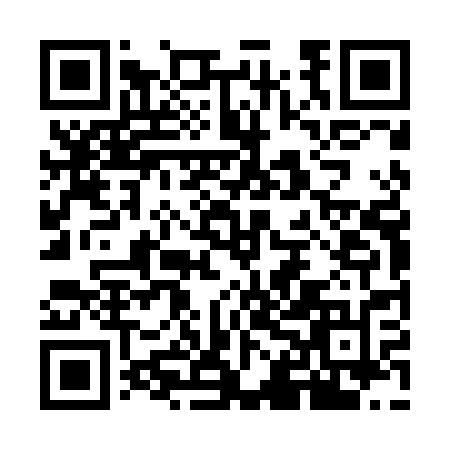 Ramadan times for Ledzin, PolandMon 11 Mar 2024 - Wed 10 Apr 2024High Latitude Method: Angle Based RulePrayer Calculation Method: Muslim World LeagueAsar Calculation Method: HanafiPrayer times provided by https://www.salahtimes.comDateDayFajrSuhurSunriseDhuhrAsrIftarMaghribIsha11Mon4:254:256:2312:103:585:575:577:4912Tue4:224:226:2112:094:005:595:597:5113Wed4:194:196:1912:094:016:016:017:5314Thu4:174:176:1612:094:036:036:037:5515Fri4:144:146:1412:084:046:046:047:5716Sat4:114:116:1112:084:066:066:067:5917Sun4:084:086:0912:084:076:086:088:0118Mon4:064:066:0612:084:096:106:108:0419Tue4:034:036:0412:074:116:126:128:0620Wed4:004:006:0112:074:126:146:148:0821Thu3:573:575:5912:074:146:166:168:1022Fri3:543:545:5612:064:156:186:188:1223Sat3:513:515:5412:064:176:206:208:1524Sun3:483:485:5112:064:186:216:218:1725Mon3:453:455:4912:064:196:236:238:1926Tue3:423:425:4612:054:216:256:258:2227Wed3:393:395:4412:054:226:276:278:2428Thu3:363:365:4112:054:246:296:298:2629Fri3:333:335:3912:044:256:316:318:2930Sat3:303:305:3612:044:276:336:338:3131Sun4:274:276:341:045:287:357:359:341Mon4:244:246:321:035:297:367:369:362Tue4:214:216:291:035:317:387:389:393Wed4:174:176:271:035:327:407:409:414Thu4:144:146:241:035:337:427:429:445Fri4:114:116:221:025:357:447:449:476Sat4:074:076:191:025:367:467:469:497Sun4:044:046:171:025:377:487:489:528Mon4:014:016:141:015:397:497:499:559Tue3:573:576:121:015:407:517:519:5710Wed3:543:546:101:015:417:537:5310:00